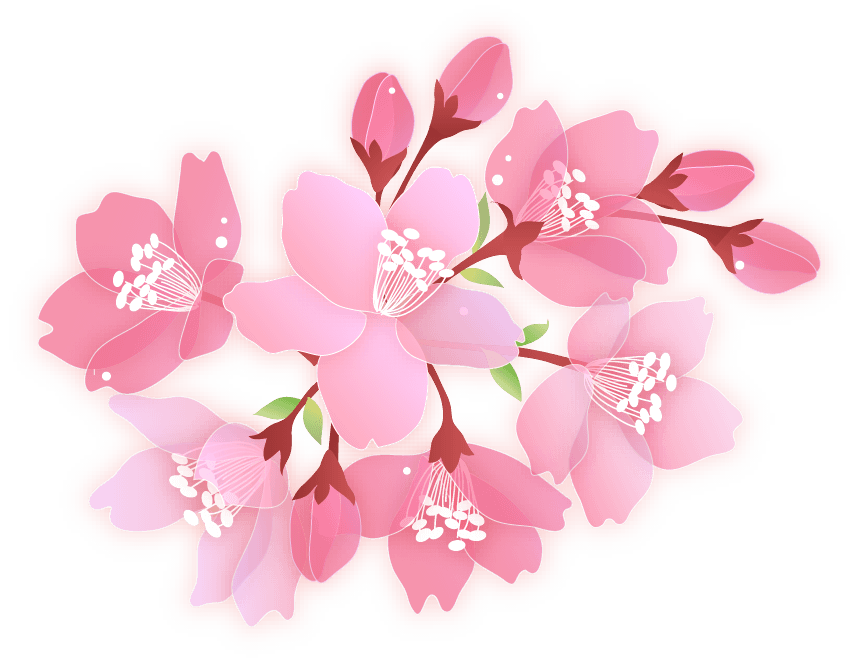 新入生の留学生のみなさん、初めまして。岩手大学学務部国際課です。盛岡に到着後、すぐに行う手続きのご案内です。必ず忘れずに行ってください。＜チューターについて＞新入学の外国人留学生には、大学の先輩である日本人学生（または外国人留学生）が「チューター」になって、大学や日本での生活や行政手続きなどについてのサポートをしてくれます。誰がチューターになってくれるか分からない場合は、担任/指導教員または国際課に聞いてください。＜参考＞★1. 住民登録について：	住むところが決まったら、14日以内に市役所で住居地の登録をしなければいけません。★2. 国民健康保険について：	3か月以上日本に滞在する留学生は、けがや病気の時のために健康保険に加入しなければなりません。加入しないと医療費は100%負担ですが、加入すれば30%負担です。★3. 国民年金について：	日本に住む20歳以上の人は、国籍を問わず、国民年金に加入しなければなりません。国際課の連絡先　　電話：019-621-6923　　メール：gryugaku@iwate-u.ac.jpWelcome to Iwate University!! This is International office. This is the list of important procedures you need to do to start your life in Iwate. <Tutor> You will have a tutor who supports you with the life in Japan and/or campus procedures. Please meet him/her as soon as possible. If you have not met your tutor or do not know who your tutor is yet, please contact your teacher/supervisor or International Office.<Memo>	★1. Resident Registration: Within 14 days after coming to Japan, you have to register your address to the city hall.★2. National Health Insurance: International students planning to stay in Japan for more than 3 months must have this insurance. Subscribers can receive medical treatment with 30% of the total cost.★3. National Pension:	All people residing in Japan who are 20 years or older are required to enroll in the national pension system. International Office　　Phone: 019-621-6923　　E-mail: gryugaku@iwate-u.ac.jpチェック必要な手続きと提出物対　象　者対　象　者対　象　者対　象　者対　象　者チェック必要な手続きと提出物学部生・大学院生交換留学生日本語研修留学生教員研修留学生日本語・日本文化研修留学生研究生盛岡市役所での手続き盛岡市役所での手続き○○○○○居住地登録（住民登録★1）、国民健康保険★2の加入●場　所：盛岡市役所　本館1階　市民登録課（住民登録）●受付時間：月～金　8：30～17：30　（※午前中がすいているそうです）●必要なもの：①パスポート　②在留カード　③学生証　④（すでに持っている人は）マイナンバーと年金手帳※在留カードをまだ持っていない人は、市役所に住居地を届け出ると後日入手できます。※健康保険：	留学ビザを持っている学生は、居住地を届け出たときに国民健康保険証を発行してもらえます。
留学ビザ以外の学生で減免したい方は、市役所の本館1階　国民健康保険課に問い合わせてください。居住地登録（住民登録★1）、国民健康保険★2の加入●場　所：盛岡市役所　本館1階　市民登録課（住民登録）●受付時間：月～金　8：30～17：30　（※午前中がすいているそうです）●必要なもの：①パスポート　②在留カード　③学生証　④（すでに持っている人は）マイナンバーと年金手帳※在留カードをまだ持っていない人は、市役所に住居地を届け出ると後日入手できます。※健康保険：	留学ビザを持っている学生は、居住地を届け出たときに国民健康保険証を発行してもらえます。
留学ビザ以外の学生で減免したい方は、市役所の本館1階　国民健康保険課に問い合わせてください。居住地登録（住民登録★1）、国民健康保険★2の加入●場　所：盛岡市役所　本館1階　市民登録課（住民登録）●受付時間：月～金　8：30～17：30　（※午前中がすいているそうです）●必要なもの：①パスポート　②在留カード　③学生証　④（すでに持っている人は）マイナンバーと年金手帳※在留カードをまだ持っていない人は、市役所に住居地を届け出ると後日入手できます。※健康保険：	留学ビザを持っている学生は、居住地を届け出たときに国民健康保険証を発行してもらえます。
留学ビザ以外の学生で減免したい方は、市役所の本館1階　国民健康保険課に問い合わせてください。居住地登録（住民登録★1）、国民健康保険★2の加入●場　所：盛岡市役所　本館1階　市民登録課（住民登録）●受付時間：月～金　8：30～17：30　（※午前中がすいているそうです）●必要なもの：①パスポート　②在留カード　③学生証　④（すでに持っている人は）マイナンバーと年金手帳※在留カードをまだ持っていない人は、市役所に住居地を届け出ると後日入手できます。※健康保険：	留学ビザを持っている学生は、居住地を届け出たときに国民健康保険証を発行してもらえます。
留学ビザ以外の学生で減免したい方は、市役所の本館1階　国民健康保険課に問い合わせてください。居住地登録（住民登録★1）、国民健康保険★2の加入●場　所：盛岡市役所　本館1階　市民登録課（住民登録）●受付時間：月～金　8：30～17：30　（※午前中がすいているそうです）●必要なもの：①パスポート　②在留カード　③学生証　④（すでに持っている人は）マイナンバーと年金手帳※在留カードをまだ持っていない人は、市役所に住居地を届け出ると後日入手できます。※健康保険：	留学ビザを持っている学生は、居住地を届け出たときに国民健康保険証を発行してもらえます。
留学ビザ以外の学生で減免したい方は、市役所の本館1階　国民健康保険課に問い合わせてください。居住地登録（住民登録★1）、国民健康保険★2の加入●場　所：盛岡市役所　本館1階　市民登録課（住民登録）●受付時間：月～金　8：30～17：30　（※午前中がすいているそうです）●必要なもの：①パスポート　②在留カード　③学生証　④（すでに持っている人は）マイナンバーと年金手帳※在留カードをまだ持っていない人は、市役所に住居地を届け出ると後日入手できます。※健康保険：	留学ビザを持っている学生は、居住地を届け出たときに国民健康保険証を発行してもらえます。
留学ビザ以外の学生で減免したい方は、市役所の本館1階　国民健康保険課に問い合わせてください。国民年金★3の加入●場　所：盛岡市役所　本館2階　医療助成年金課（国民年金）●受付時間：月～金　8：30～17：30●必要なもの：①在留カード　②学生証※国民年金の保険料は免除される場合があります。市役所で確認してください。	・正規生（学部生／大学院生）の場合は「学生納付特例（がくせいのうふとくれい）」	・非正規生（交換留学生／研究生／教員研修生／日本語研修生）の場合は「申請免除（しんせいめんじょ）」国民年金★3の加入●場　所：盛岡市役所　本館2階　医療助成年金課（国民年金）●受付時間：月～金　8：30～17：30●必要なもの：①在留カード　②学生証※国民年金の保険料は免除される場合があります。市役所で確認してください。	・正規生（学部生／大学院生）の場合は「学生納付特例（がくせいのうふとくれい）」	・非正規生（交換留学生／研究生／教員研修生／日本語研修生）の場合は「申請免除（しんせいめんじょ）」国民年金★3の加入●場　所：盛岡市役所　本館2階　医療助成年金課（国民年金）●受付時間：月～金　8：30～17：30●必要なもの：①在留カード　②学生証※国民年金の保険料は免除される場合があります。市役所で確認してください。	・正規生（学部生／大学院生）の場合は「学生納付特例（がくせいのうふとくれい）」	・非正規生（交換留学生／研究生／教員研修生／日本語研修生）の場合は「申請免除（しんせいめんじょ）」国民年金★3の加入●場　所：盛岡市役所　本館2階　医療助成年金課（国民年金）●受付時間：月～金　8：30～17：30●必要なもの：①在留カード　②学生証※国民年金の保険料は免除される場合があります。市役所で確認してください。	・正規生（学部生／大学院生）の場合は「学生納付特例（がくせいのうふとくれい）」	・非正規生（交換留学生／研究生／教員研修生／日本語研修生）の場合は「申請免除（しんせいめんじょ）」国民年金★3の加入●場　所：盛岡市役所　本館2階　医療助成年金課（国民年金）●受付時間：月～金　8：30～17：30●必要なもの：①在留カード　②学生証※国民年金の保険料は免除される場合があります。市役所で確認してください。	・正規生（学部生／大学院生）の場合は「学生納付特例（がくせいのうふとくれい）」	・非正規生（交換留学生／研究生／教員研修生／日本語研修生）の場合は「申請免除（しんせいめんじょ）」国民年金★3の加入●場　所：盛岡市役所　本館2階　医療助成年金課（国民年金）●受付時間：月～金　8：30～17：30●必要なもの：①在留カード　②学生証※国民年金の保険料は免除される場合があります。市役所で確認してください。	・正規生（学部生／大学院生）の場合は「学生納付特例（がくせいのうふとくれい）」	・非正規生（交換留学生／研究生／教員研修生／日本語研修生）の場合は「申請免除（しんせいめんじょ）」銀行での手続き銀行での手続き○○○○○銀行口座の開設　※国際交流会館／学生寮の入居者、国費留学生は「ゆうちょ銀行」で口座を開設してください。●場　所：銀行又は郵便局●必要なもの：①学生証　②パスポート　③国民健康保険証　④在留カード銀行口座の開設　※国際交流会館／学生寮の入居者、国費留学生は「ゆうちょ銀行」で口座を開設してください。●場　所：銀行又は郵便局●必要なもの：①学生証　②パスポート　③国民健康保険証　④在留カード銀行口座の開設　※国際交流会館／学生寮の入居者、国費留学生は「ゆうちょ銀行」で口座を開設してください。●場　所：銀行又は郵便局●必要なもの：①学生証　②パスポート　③国民健康保険証　④在留カード銀行口座の開設　※国際交流会館／学生寮の入居者、国費留学生は「ゆうちょ銀行」で口座を開設してください。●場　所：銀行又は郵便局●必要なもの：①学生証　②パスポート　③国民健康保険証　④在留カード銀行口座の開設　※国際交流会館／学生寮の入居者、国費留学生は「ゆうちょ銀行」で口座を開設してください。●場　所：銀行又は郵便局●必要なもの：①学生証　②パスポート　③国民健康保険証　④在留カード銀行口座の開設　※国際交流会館／学生寮の入居者、国費留学生は「ゆうちょ銀行」で口座を開設してください。●場　所：銀行又は郵便局●必要なもの：①学生証　②パスポート　③国民健康保険証　④在留カード大学での手続き大学での手続き大学での手続き大学での手続き大学での手続き大学での手続き大学での手続き履修申告（4月20日（月）～24日（金））※変更の可能性あり○○―○―履修申告の修正（4月27日（月）～30日（木））※変更の可能性あり○○―○―調査票／パスポート／在留カード／国民健康保険証／留学保険証書の写しの提出●提出先：学生センターB棟　1F　国際課　　●提出期限：4月24日（金）※ビザの種類・期限を確認して、更新や変更が必要であれば、国際課まで来てください。○○○○○ゆうちょ銀行の通帳の写しの提出●提出先：学生センターB棟　1F　国際課　　　　●提出期限：4月24日（金）国費留学・JASSO奨学金・学習奨励費受給者国費留学・JASSO奨学金・学習奨励費受給者国費留学・JASSO奨学金・学習奨励費受給者国費留学・JASSO奨学金・学習奨励費受給者国費留学・JASSO奨学金・学習奨励費受給者新入留学生向けオリエンテーションを見る○○○○○日本語授業履修オリエンテーションを見る日本語授業履修希望者日本語授業履修希望者日本語授業履修希望者日本語授業履修希望者日本語授業履修希望者CheckWhat you need to do & submitNewly Enrolled StudentsNewly Enrolled StudentsNewly Enrolled StudentsNewly Enrolled StudentsNewly Enrolled StudentsCheckWhat you need to do & submitUndergraduate Student /Graduate StudentExchange StudentJPN Lang. Training Student /Teacher Training StudentJapanese Studies StudentResearch Studentat MORIOKA CITY HALLat MORIOKA CITY HALL〇〇〇〇〇Resident Registration★1 & National Health Insurance★2 ●Where:	Citizen Registration Division, Main bld. 1F, Morioka City Hall●Open hours: Mon - Fri, 8:30 - 17:30 (＊Morning hours are less crowded.)●You will need:	1. Passport  2. Residence Card  3. Student Card
	4. (if you already have) “My Number” and Pension BookIf you don’t have a Residence Card yet, you can get yours by mail after registering the place of residence at Morioka City Hall. Health Insurance:  If you have a “student” visa, a health insurance card will be issued on the day when you register the place of residence. If your visa status is other than “student” and if you wish to apply for exemption, visit the Health Insurance Division at the City Hall (Main bld. 1F).Resident Registration★1 & National Health Insurance★2 ●Where:	Citizen Registration Division, Main bld. 1F, Morioka City Hall●Open hours: Mon - Fri, 8:30 - 17:30 (＊Morning hours are less crowded.)●You will need:	1. Passport  2. Residence Card  3. Student Card
	4. (if you already have) “My Number” and Pension BookIf you don’t have a Residence Card yet, you can get yours by mail after registering the place of residence at Morioka City Hall. Health Insurance:  If you have a “student” visa, a health insurance card will be issued on the day when you register the place of residence. If your visa status is other than “student” and if you wish to apply for exemption, visit the Health Insurance Division at the City Hall (Main bld. 1F).Resident Registration★1 & National Health Insurance★2 ●Where:	Citizen Registration Division, Main bld. 1F, Morioka City Hall●Open hours: Mon - Fri, 8:30 - 17:30 (＊Morning hours are less crowded.)●You will need:	1. Passport  2. Residence Card  3. Student Card
	4. (if you already have) “My Number” and Pension BookIf you don’t have a Residence Card yet, you can get yours by mail after registering the place of residence at Morioka City Hall. Health Insurance:  If you have a “student” visa, a health insurance card will be issued on the day when you register the place of residence. If your visa status is other than “student” and if you wish to apply for exemption, visit the Health Insurance Division at the City Hall (Main bld. 1F).Resident Registration★1 & National Health Insurance★2 ●Where:	Citizen Registration Division, Main bld. 1F, Morioka City Hall●Open hours: Mon - Fri, 8:30 - 17:30 (＊Morning hours are less crowded.)●You will need:	1. Passport  2. Residence Card  3. Student Card
	4. (if you already have) “My Number” and Pension BookIf you don’t have a Residence Card yet, you can get yours by mail after registering the place of residence at Morioka City Hall. Health Insurance:  If you have a “student” visa, a health insurance card will be issued on the day when you register the place of residence. If your visa status is other than “student” and if you wish to apply for exemption, visit the Health Insurance Division at the City Hall (Main bld. 1F).Resident Registration★1 & National Health Insurance★2 ●Where:	Citizen Registration Division, Main bld. 1F, Morioka City Hall●Open hours: Mon - Fri, 8:30 - 17:30 (＊Morning hours are less crowded.)●You will need:	1. Passport  2. Residence Card  3. Student Card
	4. (if you already have) “My Number” and Pension BookIf you don’t have a Residence Card yet, you can get yours by mail after registering the place of residence at Morioka City Hall. Health Insurance:  If you have a “student” visa, a health insurance card will be issued on the day when you register the place of residence. If your visa status is other than “student” and if you wish to apply for exemption, visit the Health Insurance Division at the City Hall (Main bld. 1F).Resident Registration★1 & National Health Insurance★2 ●Where:	Citizen Registration Division, Main bld. 1F, Morioka City Hall●Open hours: Mon - Fri, 8:30 - 17:30 (＊Morning hours are less crowded.)●You will need:	1. Passport  2. Residence Card  3. Student Card
	4. (if you already have) “My Number” and Pension BookIf you don’t have a Residence Card yet, you can get yours by mail after registering the place of residence at Morioka City Hall. Health Insurance:  If you have a “student” visa, a health insurance card will be issued on the day when you register the place of residence. If your visa status is other than “student” and if you wish to apply for exemption, visit the Health Insurance Division at the City Hall (Main bld. 1F).National Pension★3●Where:	Medical & Pension Division, Main bld. 2F, Morioka City Hall●Open hours: Mon - Fri, 8:30 - 17:30●You will need:	1. Residence Card  2. Student CardNational Pension: You can apply for a pension exemption at the city hall. “Special Payment System for Students” for regular students“Contribution Payment Exemption System” for non-regular studentsNational Pension★3●Where:	Medical & Pension Division, Main bld. 2F, Morioka City Hall●Open hours: Mon - Fri, 8:30 - 17:30●You will need:	1. Residence Card  2. Student CardNational Pension: You can apply for a pension exemption at the city hall. “Special Payment System for Students” for regular students“Contribution Payment Exemption System” for non-regular studentsNational Pension★3●Where:	Medical & Pension Division, Main bld. 2F, Morioka City Hall●Open hours: Mon - Fri, 8:30 - 17:30●You will need:	1. Residence Card  2. Student CardNational Pension: You can apply for a pension exemption at the city hall. “Special Payment System for Students” for regular students“Contribution Payment Exemption System” for non-regular studentsNational Pension★3●Where:	Medical & Pension Division, Main bld. 2F, Morioka City Hall●Open hours: Mon - Fri, 8:30 - 17:30●You will need:	1. Residence Card  2. Student CardNational Pension: You can apply for a pension exemption at the city hall. “Special Payment System for Students” for regular students“Contribution Payment Exemption System” for non-regular studentsNational Pension★3●Where:	Medical & Pension Division, Main bld. 2F, Morioka City Hall●Open hours: Mon - Fri, 8:30 - 17:30●You will need:	1. Residence Card  2. Student CardNational Pension: You can apply for a pension exemption at the city hall. “Special Payment System for Students” for regular students“Contribution Payment Exemption System” for non-regular studentsNational Pension★3●Where:	Medical & Pension Division, Main bld. 2F, Morioka City Hall●Open hours: Mon - Fri, 8:30 - 17:30●You will need:	1. Residence Card  2. Student CardNational Pension: You can apply for a pension exemption at the city hall. “Special Payment System for Students” for regular students“Contribution Payment Exemption System” for non-regular studentsat a BANKat a BANK〇〇〇〇〇Opening a bank account  ＊Please open a “Yucho Bank” account if you are Kaikan or Dorm residents and MEXT Scholars.●Where: Banks or Post Offices●You will need:  1. Student ID Card  2. Passport  3. Health Insurance Card  4. Residence cardOpening a bank account  ＊Please open a “Yucho Bank” account if you are Kaikan or Dorm residents and MEXT Scholars.●Where: Banks or Post Offices●You will need:  1. Student ID Card  2. Passport  3. Health Insurance Card  4. Residence cardOpening a bank account  ＊Please open a “Yucho Bank” account if you are Kaikan or Dorm residents and MEXT Scholars.●Where: Banks or Post Offices●You will need:  1. Student ID Card  2. Passport  3. Health Insurance Card  4. Residence cardOpening a bank account  ＊Please open a “Yucho Bank” account if you are Kaikan or Dorm residents and MEXT Scholars.●Where: Banks or Post Offices●You will need:  1. Student ID Card  2. Passport  3. Health Insurance Card  4. Residence cardOpening a bank account  ＊Please open a “Yucho Bank” account if you are Kaikan or Dorm residents and MEXT Scholars.●Where: Banks or Post Offices●You will need:  1. Student ID Card  2. Passport  3. Health Insurance Card  4. Residence cardOpening a bank account  ＊Please open a “Yucho Bank” account if you are Kaikan or Dorm residents and MEXT Scholars.●Where: Banks or Post Offices●You will need:  1. Student ID Card  2. Passport  3. Health Insurance Card  4. Residence cardON-CAMPUSON-CAMPUSON-CAMPUSON-CAMPUSON-CAMPUSON-CAMPUSON-CAMPUSClass Registration (Mon., April 20 - Fri., April 24)※tentative〇〇n.a.〇n.a.Revision of classes registered  (Mon., April 27 - Thu., April 30)※tentative〇〇n.a.〇n.a.Submitting survey form, and copies of passport, residence card, health insurance card, and student insurance policy●TO: International Office, Student Center B   ●BY: Friday, April 24※	Check your visa status and expiry date, and if you need to extend or change the status, come to the International Office.〇〇〇〇〇Submitting a copy of YUCHO bank book●TO: International Office, Student Center B   ●BY: Friday, April 24MEXT ScholarsJASSO ScholarsMEXT ScholarsJASSO ScholarsMEXT ScholarsJASSO ScholarsMEXT ScholarsJASSO ScholarsMEXT ScholarsJASSO ScholarsInternational Students Orientation〇〇〇〇〇Japanese Language Course Orientationonly for students who wish to takeonly for students who wish to takeonly for students who wish to takeonly for students who wish to takeonly for students who wish to take